Publicado en  el 03/02/2016 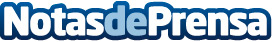 El francés se une al inglés y al alemán en el portal 'form@cam' de Murcia La plataforma regional gratuita de formación online de Murcia empieza a impartir el primer nivel de francés después de las peticiones de los usuarios del portal. El nuevo curso tiene una durada de 40 horas aproximadamente y se une a los dos idiomas que ya imparte el form@cam.  En la plataforma también se pueden encontrar otras áreas de formación como pueden ser la ofimática, el diseño, la contabilidad o las nóminas. El portal tiene actualmente más de 70.000 inscritosDatos de contacto:Nota de prensa publicada en: https://www.notasdeprensa.es/el-frances-se-une-al-ingles-y-al-aleman-en-el Categorias: Murcia Cursos http://www.notasdeprensa.es